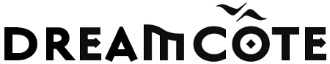 Later-ritaMakes 2Juice from 3 limes.2 shots Tequila.IceSparkling Water**Shake lime juice, ice and 2 shots of tequila together.   Split over 2 glasses with salted rims. Float Dreamcote Late Harvest Rocket Surgery over the top to desired level of sweetness.  Enjoy. 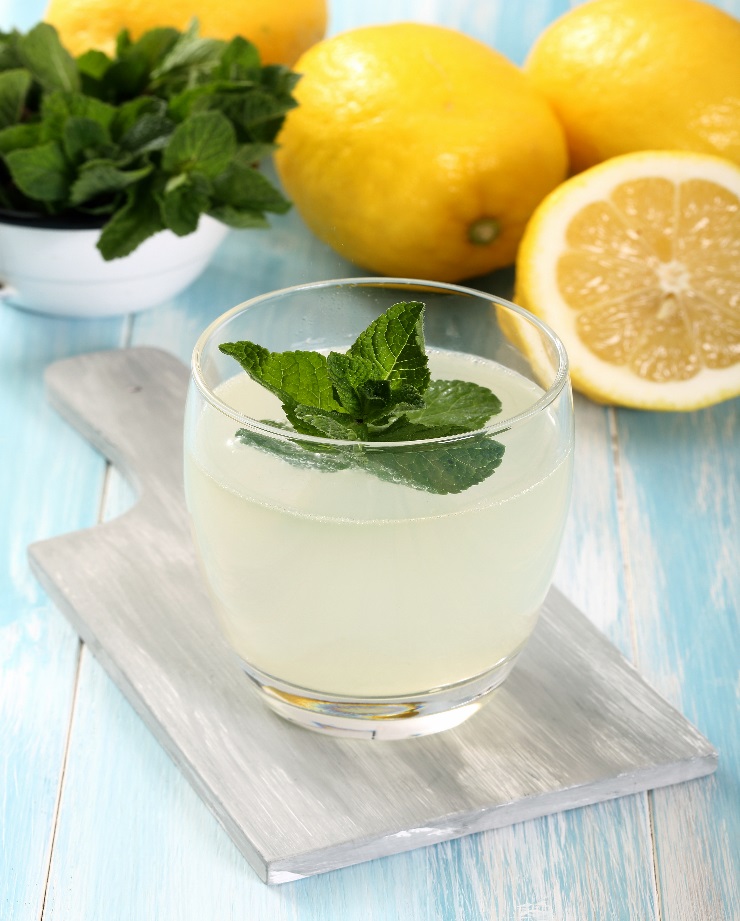 